Załącznik nr 1 do SWZ
Utrzymanie i obsługa szaletów miejskich w obiektach Gminy – Miasta StargardOFERTA PRZETARGOWAPrzedmiot oferty:  Oferujemy wykonanie „Utrzymania i obsługi szaletów miejskich w obiektach Gminy – Miasta Stargard”, w zakresie zgodnym z określeniem przedmiotu zamówienia oraz na wszystkich warunkach i wymaganiach specyfikacji warunków zamówienia.Zamawiający:	
Zarząd Usług Komunalnych w Stargardzie 
z siedzibą przy ul. Pierwszej Brygady 35, 73-110 StargardNazwa i siedziba wykonawcy …..............................................................................................................
.................................................................................................................................................................... 
NIP  ............................................................... REGON .............................................................................
Rachunek bankowy nr ............................................................................................................................
w banku ....................................................................................................................................................
Numer telefonu   ............................................ adres mailowy .................................................................Osoba/y  reprezentująca/e wykonawcę wraz z podaniem funkcji / stanowiska.......................................................................................................................................................Oferujemy wykonanie przedmiotu zamówienia za cenę umowną:Cena ofertowa netto w zapisie liczbowym ………….……………………….……………
Cena netto słownie ……………………………………..…………………………………
………………………….…………………………………………………………………Podatek VAT w zapisie liczbowym………………………………………………………
Podatek VAT słownie ……………………………………………………………………
………………………….…………………………………………………………………Cena ofertowa brutto w zapisie liczbowym ………………………………………………
Cena brutto słownie ………………………………………………………………………
………………………….…………………………………………………………………Cena wskazana powyżej winna być tożsama z wartością netto wynikającą z zestawienia tabelarycznego zamieszczonego poniżej. W przypadku rozbieżności tych danych Zamawiający jako wartość prawidłową i wiążącą wykonawcę uzna wartość wynikającą z zestawienia tabelarycznego.Oświadczamy, że zapoznaliśmy się ze specyfikacją warunków zamówienia oraz istotnymi postanowieniami umowy i nie wnosimy do ich treści żadnych zastrzeżeń.Zobowiązujemy się do wykonywania zamówienia w okresie od dnia 01 maja 
2021 r. do dnia 28 lutego 2022 r.W przypadku nienależytego wykonania usługi zapłacimy karę umowną w wysokości ……….. złotych za każdy stwierdzony przez Zamawiającego przypadek niewykonania któregokolwiek z obowiązków określonych w § 2 ust. 1 umowy.(słownie: ……………………………………………………………………………….….)W przypadku gdy wykonawca w swojej ofercie zaproponuje kwotę kary niezgodną z warunkami opisanymi powyżej (np. kwotę niższą niż 300 zł lub kwotę nie zaokrągloną do 50 zł jego oferta zostanie odrzucona na podstawie art. 226 ust. 1 pkt. 5 ustawy Pzp jako oferta, której treść nie odpowiada treści specyfikacji istotnych warunków zamówienia.Akceptujemy warunki płatności określone przez zamawiającego w istotnych postanowieniach umowy.Zobowiązujemy się do wniesienia zabezpieczenia należytego wykonania umowy najpóźniej w dniu zawarcia umowy, w wysokości 5% ceny ofertowej brutto zaokrąglone do pełnych tysięcy w dół, w następującej formie: ……………………………………………Oświadczamy, że należymy do podmiotów będących w sektorze małych i średnich przedsiębiorstw TAK/NIE*Pozostaniemy związani niniejszą ofertą przez okres wskazany w specyfikacji warunków zamówienia, tj. przez okres 30 dni od upływu terminu składania ofert.Oświadczenie wymagane od wykonawcy w zakresie wypełnienia obowiązków informacyjnych wynikających z RODO.Oświadczam, że wypełniłem obowiązki informacyjne przewidziane w art. 13 lub art. 14 RODO1) wobec osób fizycznych, od których dane osobowe bezpośrednio lub pośrednio pozyskałem w celu ubiegania się o udzielenie zamówienia publicznego w niniejszym postępowaniu.**Załącznikami do niniejszej oferty są*:Oświadczenie o braku podstaw do wykluczenia oraz spełnianiu warunków udziału 
w postępowaniu – stanowiące złącznik nr 2 do SWZ.Dokument potwierdzający wniesienie wadium.………………………………………………………………...*  Niepotrzebne skreślić** W przypadku gdy wykonawca nie przekazuje danych osobowych innych niż bezpośrednio jego dotyczących lub zachodzi wyłączenie stosowania obowiązku informacyjnego, stosownie do art. 13 ust. 4 lub art. 14 ust. 5 RODO treści oświadczenia wykonawca nie składa (usunięcie treści oświadczenia np. przez jego wykreślenie).Załącznik nr 2 do SWZ
Utrzymanie i obsługa szaletów miejskich w obiektach Gminy – Miasta StargardOŚWIADCZENIA  WYKONAWCYNazwa i siedziba wykonawcy: ................................................................................................................................................................................................................................................................................Działając w imieniu Wykonawcy, będąc należycie upoważnionym(mi) do jego reprezentowania, w związku z postępowaniem o udzielenie zamówienia publicznego 
na utrzymanie i obsługę szaletów miejskich w obiektach Gminy – Miasta Stargard oświadczam(my), że wykonawca, którego reprezentuję(jemy):nie podlega wykluczeniu na podstawie art. 108 ust. 1 oraz art. 109 ust.1 pkt 1 i 4 ustawy Prawo zamówień publicznych;spełnia warunki udziału w postępowaniu dotyczące:znajdowania się w sytuacji ekonomicznej lub finansowej umożliwiającej realizację zamówienia,posiadania zdolności technicznej i zawodowej do wykonania przedmiotu zamówienia.zamówienie wykona w całości samodzielnie.* podwykonawcom powierzy do wykonania następujące części zamówienia:* b)Załącznik nr 3 do SWZ
Utrzymanie i obsługa szaletów miejskich w obiektach Gminy – Miasta StargardZOBOWIĄZANIE(wypełnia podmiot, na którego zasobach wykonawca polega dla wykazania spełnienia warunków udziału w postępowaniu)Niniejszym oświadczam, że w przypadku wybrania w postępowaniu o udzielenie zamówienia publicznego na „utrzymanie i obsługę szaletów miejskich w obiektach Gminy – Miasta Stargard”, jako najkorzystniejszej oferty Wykonawcy:…………………………………………………………………………………………………………………………………………………………………………………………………………………………………………………………………………………………………………(należy podać pełną nazwę i adres Wykonawcy)jako podmiot, na którego zdolnościach technicznych lub zawodowych lub sytuacji finansowej lub ekonomicznej polega Wykonawca dla wykazania spełnieniu warunku sytuacji ekonomicznej lub finansowej bądź zdolności technicznej lub zawodowej prowadzonego postępowania zobowiązuję się do oddania Wykonawcy do dyspozycji niezbędnych zasobów na potrzeby realizacji przedmiotowego zamówienia.W celu oceny, czy wykonawca polegając na zdolnościach lub sytuacji innych podmiotów na zasadach określonych w art. 118 ustawy Pzp, będzie dysponował niezbędnymi zasobami w stopniu umożliwiającym należyte wykonanie zamówienia publicznego oraz oceny, czy stosunek łączący wykonawcę z tymi podmiotami gwarantuje rzeczywisty dostęp do ich zasobów, zamawiający wymaga przedłożenia dokumentów, które określają w szczególności:zakres dostępnych wykonawcy zasobów podmiotu udostępniającego zasoby;………………………………………………………………………………………………………………………………………………………………………………………………………………………………………………………………………………sposób i okres udostępnienia wykonawcy i wykorzystania przez niego zasobów podmiotu udostępniającego te zasoby przy wykonywaniu zamówienia;………………………………………………………………………………………………………………………………………………………………………………………………………………………………………………………………………………czy i w jakim zakresie podmiot udostępniający zasoby, na zdolnościach którego wykonawca polega w odniesieniu do warunków udziału w postępowaniu dotyczących wykształcenia, kwalifikacji zawodowych lub doświadczenia, zrealizuje roboty budowlane lub usługi, których wskazane zdolności dotyczą.………………………………………………………………………………………………………………………………………………………………………………………………………………………………………………………………………………Załącznik nr 4 do SWZ
Utrzymanie i obsługa szaletów miejskich w obiektach Gminy – Miasta StargardWYKAZ WYKONANYCH USŁUGa w przypadku świadczeń okresowych lub ciągłych również wykonywanych, w okresie ostatnich 3 lat przed upływem terminu składania ofert, a jeżeli okres prowadzenia działalności jest krótszy - w tym okresie, wraz z podaniem ich wartości, przedmiotu, dat wykonania i podmiotów, na rzecz których usługi zostały wykonane, oraz załączeniem dowodów określających czy te usługi zostały wykonane lub są wykonywane należycie, przy czym dowodami, o których mowa, są referencje bądź inne dokumenty wystawione przez podmiot, na rzecz którego dostawy lub usługi były wykonywane, a w przypadku świadczeń okresowych lub ciągłych są wykonywane, a jeżeli z uzasadnionej przyczyny o obiektywnym charakterze wykonawca nie jest w stanie uzyskać tych dokumentów - oświadczenie wykonawcy; w przypadku świadczeń okresowych lub ciągłych nadal wykonywanych referencje bądź inne dokumenty potwierdzające ich należyte wykonywanie powinny być wydane nie wcześniej niż 3 miesiące przed upływem terminu składania ofert. Na wykazie należy podać jedynie te usługi, które odpowiadają rodzajowo określonym przez Zamawiającego pracom tj. dotyczą usług polegających na utrzymaniu i obsłudze obiektów użyteczności publicznejZamawiający wymaga, aby do wykazu załączyć dowody (poświadczenia) do co najmniej jednej powyższej usługi. Zamawiający nie wymaga wskazywania w wykazie informacji o robotach niewykonanych lub wykonanych nienależycie.Załącznik nr 5 do SWZ
Utrzymanie i obsługa szaletów miejskich w obiektach Gminy – Miasta StargardUMOWA Nr  ……..na utrzymanie i obsługę szaletów miejskich w obiektach Gminy – Miasto Stargard-PROJEKT-zawarta w dniu …………………………. r.pomiędzy: Gminą – Miasto Stargard – Zarządem Usług Komunalnych w Stargardzie z siedzibą przy 
ul. Pierwszej Brygady 35, 73-110 Stargard, NIP 854-222-88-73 zwaną w dalszej części umowy „Zamawiającym”, którą na podstawie pełnomocnictwa udzielonego przez Prezydenta Miasta Stargard reprezentuje:Katarzyna Rybaczuk – Dyrektora….. zwanym w dalszej części umowy „Wykonawcą", które reprezentuje:….Na podstawie art. 214 ust. 1 pkt 11 ustawy z dnia 11 września 2019 r. Prawo zamówień publicznych (Dz.U. z  2019 r. poz. 2019 z późn. zm.) została zawarta umowa na realizację zadania pn.: „Utrzymanie i obsługa szaletów miejskich w obiektach Gminy – Miasto Stargard” o następującej treści: § 1Przedmiotem umowy jest kompleksowa usługa utrzymania i obsługa szaletów miejskich 
w obiektach Gminy – Miasta Stargard, a w tym:utrzymanie i obsługa szaletów miejskich:przy pl. Targowym,przy pl. Wolności,na terenie parku Bolesława Chrobrego;utrzymanie czystości wraz z zapewnieniem odbioru odpadów oraz usługa utrzymania zimowego na terenach przynależnych do szaletów, zgodnie z załącznikiem nr 1 do umowy:na chodnikach i terenach zielonych przynależnych do szaletu przy pl. Targowym,na chodnikach i terenach zielonych przynależnych do szaletu przy pl. Wolności,dojścia do szaletu, na terenach zielonych i nawierzchni utwardzonej wokół szaletu 
w parku Bolesława Chrobrego;Opis szaletów, o których mowa w ust. 1 pkt 1, ich wyposażenie i powierzchnie terenów przynależnych do szaletów określa załącznik nr 2 do niniejszej umowy.Zamawiający i Wykonawca wybrany w postępowaniu o udzielenie zamówienia obowiązani są współdziałać przy wykonaniu umowy, w celu należytej realizacji zamówienia.§ 2Zakres umowy obejmuje:udostępnianie szaletów:przy pl. Targowym w godzinach:od poniedziałku do piątku: od 8:00 do 18:00soboty:  od 8:00 do 14:00niedziele i święta: od 8:00 do 12:00przy pl. Wolności w godzinach:od poniedziałku do piątku: od 8:00 do 18:00soboty: od 8:00 do 14:00niedziele i święta: od 8:00 do 18:00w parku Bolesława Chrobrego w godzinach:w okresie od 1 kwietnia do 31 maja codziennie od 8:00 do 20:00w okresie od 1 czerwca do 31 sierpnia codziennie od 8:00 do 21:00 w okresie od 1 września do 30 września codziennie od 8:00 do 20:00w okresie od 1 października do 31 marca od 8:00 do 17:00Wykonawca umieści na zewnątrz szaletu w widocznym dla klientów miejscu informację 
o godzinach funkcjonowania szaletu.wprowadza się następujące odstępstwa: w pierwszym dniu świąt Wielkiej Nocy, Bożego Narodzenia oraz 1 listopada – wszystkie szalety będą nieczynne; informację o tym Wykonawca umieści od dnia poprzedzającego w widocznym miejscu, przy wejściu do obiektu,w sobotę poprzedzającą święto Wielkiej Nocy, 24 grudnia i 31 grudnia – wszystkie szalety będą 	czynne do godz. 14.00; informację o tym Wykonawca umieści od dnia poprzedzającego, w widocznym miejscu przy wejściu do obiektu, w czasie trwania festynów lub imprez miejskich (np.: „Dni Stargardu”, Sylwester, „Finał Wielkiej Orkiestry Świątecznej Pomocy”, „Coolturalnych wakacji” itp.) – przedłużanie godzin otwarcia szaletów publicznych nastąpi po zgłoszeniu takiej konieczności przez Zamawiającego;udostępnianie szaletu zgodnie z przepisami określającymi zasady korzystania z szaletów miejskich Gminy – Miasta Stargard – korzystanie z szaletów jest nieodpłatne. zapewnienie przez Wykonawcę stałej personalnej obsługi obiektów w godzinach funkcjonowania szaletów przy placu Targowym oraz przy placu Wolności. W przypadku szaletu w parku Bolesława Chrobrego Wykonawca jest zobowiązany do przeprowadzenia minimum 4 kontroli stanu czystości w pomieszczeniach oraz w otoczeniu budynku w równych odstępach czasu w trakcie godzin funkcjonowania szaletu, przez co rozumie się posprzątanie obiektu i przylegającego terenu (w przypadku jego zanieczyszczenia) 
i ewentualnego uzupełnienia środków higienicznych;zapewnienie ciągłości otwarcia szaletów w godzinach ich funkcjonowania, w tym także 
w przypadku zdarzeń losowych, np. choroby osoby obsługującej szalet lub w przypadku awarii. W przypadku wystąpienia awarii, która spowoduje wyłączenie szaletu 
z eksploatacji na dłużej niż 2 dni, Wykonawca na czas usuwania awarii zapewni (ustawi) w pobliżu nieczynnego szaletu toalety przenośne, w ilości ustalonej z Zamawiającym, na zasadach określonych w § 5 ust. 13 umowy,zapewnienie przez Wykonawcę odpowiednich warunków sanitarnych do korzystania 
z obiektów, w tym m.in.:bieżącą kontrolę czystości obiektów (wewnątrz i na zewnątrz) oraz stosowanie się do wskazówek inspektora wyznaczonego przez Zamawiającego lub inspekcji sanitarnych,stałe utrzymanie czystości i właściwego stanu sanitarno-higienicznego pomieszczeń 
i urządzeń w obiektach:mycie i dezynfekcję podłóg, ścian, stolarki drzwiowej i okiennej, urządzeń sanitarnych, itp.,mycie i czyszczenie elementów zewnętrznych obiektów,deratyzację – zgodnie z zapisami Regulaminem Utrzymania czystości i porządku na terenie Gminy Miasta Stargard lub w przypadku zaistnienia takiej konieczności,stałe utrzymanie czystości i porządku na terenach wokół szaletów poprzez:zamiatanie przyległych chodników, usuwanie rozlanych cieczy, wyrastających roślin, usuwanie odpadów rozproszonych na terenach zielonych i utwardzonych itp. zgodnie z załącznikiem nr 1 do umowy,odśnieżanie i usuwanie śliskości na przyległych chodnikach, usuwanie błota pośniegowego, odśnieżanie dachu i usuwanie sopli,bieżące wyposażenie obiektów w środki czystości (papier toaletowy, ręczniki jednorazowego użytku, mydło, środki czyszczące, myjące, dezynfekujące itp.),zbieranie wytworzonych odpadów komunalnych wg zasad określonych w przepisach prawa miejscowego oraz zapewnienie ich odbioru w celu właściwego zagospodarowania tych odpadów,mycie i dezynfekcja pojemników do gromadzenia odpadów, zapewnienie ciepłej wody,zapewnienie oświetlenia pomieszczeń i obiektu,zapewnienie ogrzewania i wentylacji pomieszczeń,zapewnienie bezpieczeństwa stosownie do potrzeb dla obsługi obiektu, osób korzystających z powierzonego mienia,prowadzenie książek kontroli sanitarnej.zapewnienie przez Wykonawcę stałej sprawność technicznej i dbanie o estetykę obiektu, poprzez m.in.:bieżącą kontrolę techniczną stanu obiektów i ich wyposażenia (wewnątrz i na zewnątrz obiektów), prowadzanie okresowych przeglądów technicznych, prowadzenie książek obiektów budowlanych – w zakresie wymaganym Prawem budowlanym,czyszczenie i udrażnianie elementów zewnętrznych budynku takich jak rynny odpływowe,niezwłoczne usuwanie skutków awarii, zdarzeń losowych, aktów wandalizmu, kradzieży, złych warunków pogodowych, itp., nie dotyczy skutków aktów wandalizmu mających charakter trwałego i nieodwracalnego zniszczenia wyposażenia, których łączny koszt napraw przekroczy kwotę 2 000 zł brutto w ciągu trwania umowy – Wykonawca zobowiązany jest do ich wykonania w ramach wynagrodzenia umownego,prowadzenie bieżących napraw i niezwłoczne usuwanie drobnych usterek, zabezpieczanie uszkodzonych urządzeń,prowadzenie książek/zeszytów przeprowadzonych konserwacji i drobnych napraw,zabezpieczenia powierzonego mienia w przypadku wystąpienia: aktów wandalizmu, kradzieży, zdarzeń losowych, złych warunków pogodowych, itp.,zapewnienie drożności wewnętrznej i zewnętrznej sieci kanalizacyjnej do granicy odbioru ścieków określonej w umowie zawartej z odbiorcą ścieków,bieżącą wymianę elementów zużywalnych (np.: żarówek, uszczelek, pojedynczych elementów zużytej armatury),prowadzenie przeglądów okresowych, konserwacja i naprawa urządzeń grzejnych, wentylacyjnych i klimatyzacyjnych,zapewnienie bezpieczeństwa przeciwpożarowego (zapewnienie sprawnych gaśnic oraz prowadzenie ich przeglądów okresowych, legalizacji, itp.),utrzymanie (w razie potrzeby wymianę na nowe) tablic informacyjnych „WC” zamontowanych na eksploatowanych obiektach lub na słupach oświetlenia ulicznego; wykonanie przez Wykonawcę zadania z należytą starannością;używanie przez Wykonawcę podczas realizacji usługi takiego sprzętu, narzędzi i środków transportu, które nie spowodują niekorzystnego wpływu na jakość świadczenia usług, będą w dobrym stanie i gotowości do pracy, będą spełniały normy ochrony środowiska i instrukcje dotyczące użytkowania, a środki transportu będą dopuszczone do ruchu po drogach publicznych;usuwanie na bieżąco przez Wykonawcę, na własny koszt wszystkich uszkodzeń nawierzchni i urządzeń oraz wszystkich zanieczyszczeń spowodowanych przez jego pracowników lub jego pojazdy na terenie działania, na drogach i na dojazdach do utrzymywanego terenu;zapewnienie przez Wykonawcę we własnym zakresie ubezpieczenia od odpowiedzialności cywilnej w zakresie utrzymania obiektów szaletów i powierzonego terenu;zapewnienie odbioru i zagospodarowania wytworzonych odpadów zgodnie 
z obowiązującymi przepisami prawa oraz pokrycie wszelkich kosztów z tym związanych;zapewnienie dostawy mediów oraz ponoszenie we własnym zakresie następujących kosztów: za dostawę wody i odprowadzenie ścieków,za dostawę energii elektrycznej;zapewnienie przez Wykonawcę dyspozycyjności, utrzymania bezwzględnej czystości na utrzymywanych terenach poprzez natychmiastowe reagowanie na fakty naruszenia czystości bez zbędnej zwłoki, informując o tym na bieżąco Zamawiającego. Rodzaje usług przewidzianych do realizacji przez okres trwania zamówieniu określa tabela zawarta w załączniku nr 3. Zamawiający zastrzega sobie korektę poszczególnych usług w zależności od bieżących potrzeb oraz posiadanych środków finansowych – w dowolnym zakresie;Minimalne wymagania w zakresie utrzymania terenów przyległych:tereny utwardzone (chodniki) uznaje się za utrzymane w czystości jeżeli nie stwierdzono na nich zabrudzeń, występowania odpadów a z nawierzchni, nie wyrastają rośliny,tereny uznaje się za odśnieżone, jeżeli wykonano na nich usługę i nie stwierdzono śliskości, zalegania śniegu, lodu lub błota pośniegowego,teren zieleni uznaje się za utrzymany jeżeli nie zalegają na niej odpady;Zakres warunków świadczonych usług: * zgodnie z zapisami w § 2 ust. 1 pkt 6 lit. g)Wykonanie zadań określonych w niniejszej umowie podlega kontroli prowadzonej przez Zamawiającego. Wyrywkowe kontrole stanu obiektów odbywać się będą w terminach przypadkowych bez uprzedniego informowania Wykonawcy i są możliwe bez udziału jego przedstawicieli.Zamawiający (inspektor wyznaczony przez Zamawiającego), Straż Miejska, służby ratownicze administratorzy sieci wodno – kanalizacyjnej lub sieci energetycznej mogą całodobowo kontaktować pod nr ……………………………….. – osobą pełniącą rolę dyspozytora odpowiedzialnego za przyjmowanie zgłoszeń związanych z wykonaniem usługi w nagłych wypadkach lub zgłoszeń związanych z potrzebą usunięcia awarii, otwarcia lub zabezpieczenia obiektu.Ustala się następujące formy przekazywania interwencji: telefonicznie, pisemnie lub elektronicznie (e-mail).§ 3Umowę zawarto na okres od 1 maja 2021 r. do 28 lutego 2022 roku.§ 4Za wykonanie przedmiotu umowy określonego w §1 Wykonawca otrzyma wynagrodzenie w wysokości:ryczałtu miesięcznego za usługę szaletu miejskiego – za każdy pełny miesiąc, w którym usługa będzie wykonana bez zastrzeżeń w godzinach ustalonych w § 2 ust. 1 pkt 1 umowy. W miesiącach w których z różnych przyczyn nieleżących po stronie Wykonawcy usługa nie jest świadczona przez pełny miesiąc (np. w przypadku wyłączenia obiektu z eksploatacji) – wynagrodzenie będzie ustalane na podstawie proporcji tj. w przeliczeniu za każdy dzień świadczenia usługi (np. 15 dni świadczenia usługi w miesiącu, który ma 31 dni tj.: 15/31 miesięcznej kwoty ryczałtowej, nie dotyczy świąt);ryczałtu godzinowego za usługę szaletu miejskiego – za każdą godzinę, w której usługa będzie wykonana bez zastrzeżeń, w przypadku uzgodnienia otwarcia szaletu poza stałymi godzinami ustalonymi w § 2 ust. 1 pkt 1 umowy;ryczałtu miesięcznego za usługę oczyszczania powierzonego terenu – za każdy pełny miesiąc, w którym usługa będzie wykonana bez zastrzeżeń.W miesiącach w których z różnych przyczyn nieleżących po stronie Wykonawcy usługa nie jest świadczona przez pełny miesiąc – wynagrodzenie będzie ustalane na podstawie proporcji tj. w przeliczeniu za każdy dzień świadczenia usługi (np. 15 dni świadczenia usługi w miesiącu, który ma 31 dni tj.: 15/31 miesięcznej kwoty ryczałtowej, nie dotyczy świąt).Wysokość wynagrodzenia ustala się według załącznika nr 3 do umowy: Odbiór świadczonej usługi polegać będzie na ocenie jakości i potwierdzeniu zgodności 
z umową przez inspektora wyznaczonego przez Zamawiającego. Przypadki stwierdzenia niewykonania lub niewłaściwego wykonania usług poza godzinami pracy Zarządu Usług Komunalnych w Stargardzie, zgłoszone przez Straż Miejską, Policję lub mieszkańców traktuje się tak jak przypadki stwierdzone podczas kontroli wykonania usług.Zamawiający zastrzega sobie prawo włączenia niewymienionych w §1 umowy obiektów do utrzymania. Obiekt ten należy na równi traktować z innymi od momentu ich zgłoszenia do utrzymania. Rozliczenie kosztów utrzymania odbywać się będzie na podstawie uśrednienia cen pozostałych obiektów (pozycja 4 lub 5 tabeli z załącznika 
nr 3). Zamawiający zastrzega sobie prawo wyłączenia jednego obiektu wymienionego w umowie, o czym powiadomi Wykonawcę pisemnie minimum miesiąc przed wyłączeniem tego obiektu, ze skutkiem do końca kolejnego miesiąca. Zamawiający wskazuje, że wyłączenie obiektu może nastąpić na czas do 2 miesięcy.Za uchybienia w wykonaniu usług uznaje się w szczególności:stosowanie bez wyraźnego uzasadnienia sprzętu lub technologii uciążliwych lub niebezpiecznych dla otoczenia;rażące uchybienia w kwestii zalegania odpadów, wyrastania chwastów w spoinach lub krawędziach chodnika na terenach przynależnych do szaletów;zaleganie piachu, trawy liści, śniegu i odpadów w rynnie i na dachu;stwierdzone przez Zamawiającego rażące niestosowanie się do zapisów umowy skutkujących zagrzybieniem pomieszczeń, nieporządkiem, brudem i nieczystościami w szaletach, nieprzyjemnym zapachem w toaletach;brak dostępu do szaletów w godzinach wynikających z umowy z winy Wykonawcy;brak reakcji i podjęcia działań naprawczych na zgłoszone interwencje w czasie określonym w umowie;brak środków higienicznych w postaci papieru toaletowego, ręczników papierowych, mydła, środków czyszczących i dezynfekujących itp.;inne uchybienia mające bezpośredni wpływ na dostępność szaletów lub korzystanie 
z niech w bezpieczny i higieniczny sposób.Wszystkie poniesione przez Wykonawcę koszty związane z realizacją zamówienia – pokrywa w całości ustalone wynagrodzenie ryczałtowe brutto. § 5Wynagrodzenie określone w załączniku nr 3 Wykonawca otrzyma w okresach miesięcznych po zakończeniu każdego pełnego miesiąca, z wyłączeniem grudnia, 
w którym dopuszcza się wcześniejsze wystawienie faktury, lub po wykonaniu robót, na podstawie wystawionych faktur VAT w terminie do 21 dni od daty dostarczenia prawidłowo wystawionej faktury.Wykonawca oświadcza że jest podatnikiem podatku VAT i posiada NIP 854-001-15-20Zamawiający wyraża zgodę na wystawianie faktur VAT bez jego podpisu. Wykonawca ma prawo do złożenia faktury w formie elektronicznej.Wykonawca wystawi faktury na: „Gmina Miasto Stargard Zarząd Usług Komunalnych 
w Stargardzie, ul. Pierwszej Brygady 35, 73-110 Stargard, NIP 854-222-88-73.Za poprawne naliczenie stawki VAT jest odpowiedzialny Wykonawca.W przypadku zaistnienia zmian odnośnie danych niezbędnych do wystawienia faktury VAT, strony umowy zobowiązane są do niezwłocznego informowania się w tym zakresie w formie pisemnej. Faktury VAT powinna wówczas być wystawione zgodnie z treścią przekazanej informacji, co nie wymaga zmiany niniejszej umowy.Zakazuje się dokonywania przez Wykonawcę jakichkolwiek cesji wierzytelności wynikających z umowy.Zamawiający zastrzega sobie prawo do stosowania mechanizmu podzielonej płatności wynikającej z art. 108 a  - 108 d ustawy z dnia 11 marca 2004 r. o podatku od towarów 
i usług (Dz. U. z 2020 r. poz. 106 z późn. zm.).Rachunek bankowy podany przez Wykonawcę jest rachunkiem zgłoszonym w organie podatkowym i wymienionym w rejestrze podatników VAT tzw. „białej liście”. W przypadku braku numeru rachunku w rejestrze podatników, Zamawiający uprawniony jest do wstrzymania się ze spełnieniem świadczenia do momentu ujawnienia rachunku bankowego Wykonawcy w rejestrze podatników VAT. Powyższe nie stanowi zwłoki ani opóźnienia Zamawiającego, ani nie niesie skutków, jakie ustawa wiąże z niespełnieniem świadczenia w terminie. Zamawiający zastrzega sobie prawo zlecania w ramach zawartej umowy ewentualnych innych, nieprzewidzianych usług (prac remontowych i naprawy), niewymienionych 
w §2 ust. 1, na które nie ustalono cen jednostkowych np. malowanie ścian, usuwanie graffiti, wymiana stelaży podtynkowych wraz z miskami ustępowymi, podstawienie toalet przenośnych w przypadku wystąpienia awarii itp.Nieprzewidziane usługi (prac remontowe i naprawy), po przekroczeniu kwoty określonej w §2 ust 1 pkt 6 lit c oraz podstawienie toalet przenośnych będą rozliczane kosztorysami powykonawczymi lub fakturami na podstawie faktycznie poniesionych kosztów przez Wykonawcę.Zadania, o których mowa w ust 13 i 14, na które nie ustalono cen jednostkowych rozliczane będą przy przyjęciu:stosowanych katalogów lub kalkulacji indywidualnych;stawek roboczogodziny R (r-g) netto, kosztów pośrednich, zysku -  wg średnich bieżących  notowań aktualnych  wydawnictwa „Sekocenbud”;cen materiałów M - jako cen hurtowych zakupu potwierdzonych fakturami, nie wyższych jednak niż ceny maksymalne wg bieżących notowań wydawnictwa „Sekocenbud”;cen pracy sprzętu S – wg cen wynajmu, nie wyższych jednak niż ceny maksymalne wg bieżących notowań wydawnictwa „Sekocenbud”.Wykonawca udzieli Zamawiającemu gwarancji na wykonane roboty naprawcze 
i remontowe, które rozliczane były poza ryczałtem. Okres gwarancji trwa 12 miesięcy licząc od daty odbioru końcowego prac (nie dotyczy przypadków zniszczeń w wyniku wandalizmu).Zamawiający dopuszcza wprowadzenie wszelkich innych zmian w umowie, o których  mowa w art. 455 ustawy Prawo zamówień publicznych.§ 6Wykonawca wnosi zabezpieczenie należytego wykonania umowy w wysokości ………………….. zł (słownie: …………………………………….. /100), w dniu zawarcia umowy. Wartość ustala się jako 5 % wynagrodzenia całkowitego brutto, określonego przez Wykonawcę w ofercie, zaokrąglonej do pełnych tysięcy w dół.Zabezpieczenie należytego wykonania Wykonawca wnosi w jednej z form określonych w art. 450 ust.1 Prawa zamówień publicznych.Kwotę zabezpieczenia należytego wykonania umowy, w wartości ustalonej w ust. 1, Zamawiający zwróci Wykonawcy w terminie 30 dni od dnia zakończenia umowy.§ 7Zamawiający zastrzega sobie prawo, obok prawa dochodzenia odszkodowania na prawach ogólnych, do stosowania następujących kar i potrąceń:kara za odstąpienie od umowy z przyczyn leżących po stronie Wykonawcy -  30 000 zł;kara za zawarcie przez Wykonawcę umowy o podwykonawstwo bez zgody Zamawiającego lub nieprzedłożenie Zamawiającemu zawartej pisemnej umowy 
z Podwykonawcą w terminie do 14 dni od daty jej zawarcia -  5 000 zł;kara za nienależyte wykonanie usługi – …………… zł za każdy stwierdzony przez Zamawiającego przypadek niewykonania któregokolwiek z obowiązków określonych 
w § 2 ust. 1 umowy;w przypadku nieusunięcia przez Wykonawcę wad i nieprawidłowości w realizacji zamówienia w wyznaczonym terminie Zamawiający ma prawo do zlecenia wykonania tych usług innemu Wykonawcy, a pełne koszty ich wykonania pokryte zostaną 
z zabezpieczenia należytego wykonania umowy. Zamawiający ma prawo zażądać od gwaranta przed wykonaniem tych usług każdej kwoty, która zdaniem Zamawiającego potrzebna jest na ich wykonanie;Wykonawca ma prawo do zastosowania kary umownej za odstąpienie od umowy 
z przyczyn leżących po stronie Zamawiającego, innych od określonych w art. 145 ustawy prawo zamówień publicznych - w wysokości  30 000 zł.Wykonawca ponosi całkowitą odpowiedzialność materialną za powierzone mienie:1) stwierdzenie braków lub uszkodzeń w powierzonym mieniu upoważnia Zamawiającego do:a) odstąpienia od umowy z winy Wykonawcy,b) potrącenia należnego Wykonawcy wynagrodzenia,c) realizacji zabezpieczenia należytego wykonania umowy,2) 	jeżeli wartość zniszczonego lub brakującego mienia przekroczy wartość potrąconych kar, Wykonawca zrekompensuje Zamawiającemu poniesione straty.Dwukrotne stwierdzenie niewywiązania się z warunków umowy może być uznane za podstawę do odstąpienia przez Zamawiającego od umowy z winy Wykonawcy.Wykonawca wyraża zgodę na potrącenie kar umownych z należnego mu wynagrodzenia za wykonanie usługi lub potrącenie z zabezpieczenia należytego wykonania umowy.Łączna wysokość kar umownych, które mogą dochodzić strony ustala się na kwotę 30 000zł.§ 8Wykonawca może powierzyć wykonanie części zamówienia podwykonawcy.Wykonawca ma obowiązek przedłożenia Zamawiającemu pisemnej umowy z tym Podwykonawcą pod rygorem uznania tej umowy za bezskuteczną względem Zamawiającego.Wymaga się, aby w umowie o podwykonawstwo zawarte były w szczególności następujące regulacje:umowa o podwykonawstwo nie może zawierać postanowień kształtujących prawa i obowiązki podwykonawcy, w zakresie kar umownych oraz postanowień dotyczących warunków wypłaty wynagrodzenia, w sposób dla niego mniej korzystny niż prawa i obowiązki wykonawcy, ukształtowane postanowieniami umowy zawartej między zamawiającym a wykonawcą, termin zapłaty wynagrodzenia podwykonawcy przewidziany w umowie 
o podwykonawstwo nie może być dłuższy niż 30 dni od dnia doręczenia wykonawcy, podwykonawcy faktury lub rachunku, potwierdzających wykonanie zleconej podwykonawcy części zamówienia;do zawarcia przez Podwykonawcę umowy z dalszym Podwykonawcą wymagana jest zgoda Zamawiającego i Wykonawcy. Jeżeli Zamawiający, w terminie 14 dni od dostarczenia mu umowy nie zgłosi na piśmie sprzeciwu lub zastrzeżeń, uważa się, że wyraził zgodę na zawarcie umowy. Wykonawca przedłoży Zamawiającemu zawartą pisemną umowę z Podwykonawcą w terminie do 14 dni od daty jej zawarcia – pod rygorem zastosowania kar umownych;Podwykonawca, zobowiązuje się do niezwłocznego informowania pisemnie Zamawiającego o fakcie nieotrzymania wynagrodzenia od Wykonawcy za wykonane prace po upływie 10 dni od dnia, w którym upływa umowny termin płatności;klauzula, w której podwykonawca oświadcza, że zapoznał się z regulacjami dotyczącymi podwykonawstwa oraz warunków płatności zawartych w umowie pomiędzy Zamawiającym a Wykonawcą.Wykonawca na pisemne żądanie Zamawiającego przekaże informacje odnośnie Podwykonawcy, we wskazanym w piśmie zakresie i terminie.Zamawiający zastrzega sobie prawo niewyrażenia zgody na powierzenie części zamówienia Podwykonawcy, jeżeli poweźmie informację o nienależytym wykonaniu umowy przez tego Podwykonawcę, lub uzasadnione wątpliwości co do jego rzetelności lub gdy Podwykonawca nie spełnia wymogów określonych w przepisach prawa powszechnie obowiązującego, dla wykonywania działalności objętej podwykonawstwem. Umowa o podwykonawstwo przestaje mieć skutek prawny względem Zamawiającego w momencie, gdy Podwykonawca przestanie spełniać określone powyżej wymogi.Ewentualna wartość usług określona w umowie zawartej pomiędzy Wykonawcą
a Podwykonawcą, przekraczająca kwotę ustaloną dla tych usług między Zamawiającym 
a Wykonawcą, nie daje Wykonawcy żadnych podstaw do żądania podwyższenia wynagrodzenia umownego.Umowy na określone usługi pomiędzy Wykonawcą i Podwykonawcą muszą być zawarte na piśmie pod rygorem nieważności.Zmiana zakresu udziału Podwykonawcy w realizacji zamówienia wymaga zgody Zamawiającego. Wykonawca powinien złożyć pisemny wniosek o wyrażenie zgody załączając do niego projekt umowy z Podwykonawcą lub aneksu, a w przypadku zwiększenia zakresu usług powierzonych Podwykonawcy także część dokumentacji dotyczącą tego zakresu usług. Jeżeli, Zamawiający w terminie 7 dni  od otrzymania wniosku nie zgłosi zastrzeżenia lub sprzeciwu na piśmie, uważa się, że wyraził zgodę na ich zawarcie.Jakkolwiek przerwa w realizacji przedmiotu umowy wynikająca z niewywiązania się Podwykonawcy z umowy z Wykonawcą będzie traktowana jako przerwa wynikła 
z przyczyn zależnych od Wykonawcy.Wykonawca zobowiązany jest do składania z każdą fakturą potwierdzonego przez Podwykonawcę oświadczenia o wysokości sald wzajemnych należności i zobowiązań 
z umowy z Podwykonawcą na realizację przedmiotu zamówienia.W przypadku uprawdopodobnienia przez Podwykonawcę, że Wykonawca bezzasadnie wstrzymał wypłatę wynagrodzenia Podwykonawcy, Zamawiający jest uprawniony 
z wynagrodzenia Wykonawcy przekazać odpowiednią część wynagrodzenia bezpośrednio Podwykonawcy. Zamawiający zastrzega sobie prawo zatrzymania kwoty, której Wykonawca nie przekazał Podwykonawcy tytułem wynagrodzenia za wykonane prace opłacone już przez Zamawiającego z wynagrodzenia Wykonawcy lub wniesionego zabezpieczenia należytego wykonania umowy, które w takim przypadku winno być niezwłocznie uzupełnione pod rygorem odstąpienia od umowy z winy Wykonawcy.W przypadku sporu Zamawiający może zatrzymać sporną część wynagrodzenia Wykonawcy, a po ostatecznym rozstrzygnięciu pomiędzy Wykonawcą a Podwykonawcą zwrócić zatrzymaną kwotę Wykonawcy lub wypłacić ją Podwykonawcy w zależności od rozstrzygnięcia w ciągu 14 dni. Za okres zatrzymania z powyższych przyczyn części wynagrodzenia Wykonawcy nie będą przysługiwać odsetki.W przypadku 3-krotnego stwierdzenia nieuzasadnionego niewypłacenia przez Wykonawcę wynagrodzenia dla Podwykonawcy z przyczyn nieleżących po stronie Podwykonawcy Zamawiający może odstąpić od umowy z winy Wykonawcy.§ 9Zamawiający przewiduje wymagania, o których mowa w art. 95 ust. 1 Prawa zamówień publicznych.Obowiązek, o którym mowa w ust. 1, zostanie spełniony, jeżeli Wykonawca oraz – 
w sytuacji powierzenia przez Wykonawcę realizacji części zamówienia – również podwykonawca zatrudnia na podstawie umowy o pracę wszystkie osoby wykonujące czynności, o których mowa w ust. 3 pkt 1. Wykonawca zobowiązuje podwykonawców do realizacji powyższego obowiązku w zawieranej umowie o podwykonawstwo, na takich samych zasadach, na jakich sam jest zobowiązany.W celu realizacji obowiązku, o którym mowa w ust. 2 umowy Wykonawca jest zobowiązany do:zatrudniania na podstawie umowy o pracę osób, które wykonują czynności w zakresie realizacji zamówienia bezpośrednio związane w wykonywaniem prac objętych umową – w sferze stałej bieżącej obsługi obiektu w godzinach funkcjonowania tj. utrzymania czystości i właściwego stanu sanitarno – higienicznego;jeżeli czynności, o których mowa w pkt 1 wykonuje osoba, która działa w imieniu i na rzecz podwykonawcy, także do zobowiązania podwykonawcy do zatrudniania tej osoby na podstawie umowy o pracę oraz zapewnienia zamawiającemu możliwości przeprowadzenia kontroli spełniania przez podwykonawcę wymagań w tym zakresie w sposób, o którym mowa w ust. 4.W celu weryfikacji zatrudniania przez Wykonawcę lub podwykonawców, na umowę o pracę, osób wskazanych w ust. 3 pkt 1, Zamawiający może żądać :oświadczenia zatrudnionego pracownika;oświadczenia wykonawcy lub podwykonawcy o zatrudnieniu pracownika na podstawie umowy o pracę;poświadczonej za zgodność z oryginałem kopii umowy o pracę zatrudnionego pracownika.Zamawiający zastrzega sobie prawo do naliczenia kar umownych w przypadku niezatrudniania przez Wykonawcę lub podwykonawcę osób wykonujących czynności, 
o których mowa w ust. 3 pkt 1 na podstawie umowy o pracę. W takim przypadku Wykonawca zapłaci Zamawiającemu karę umowną w wysokości 1.000,00 zł za każdy taki przypadek.Kara, o której mowa w ust. 9 umowy zostanie naliczona w przypadku:nieprzedstawienia zamawiającemu wykazu osób, o którym mowa w ust. 4 w terminie określonym w ust. 4;nieprzedstawienia zamawiającemu wykazu osób, o którym mowa w ust. 5 w terminie określonym w ust. 5;nieprzedstawienia zamawiającemu zaktualizowanego wykazu osób, o którym mowa w ust. 6 w terminie określonym w ust. 6;wykazania w trakcie kontroli, o której mowa w ust. 8, przebywania na placu budowy osób niewykazanych na wykazach, o których mowa w ust. 4 i 5, wykonujących czynności, o których mowa w ust. 3 pkt 1.Obowiązek, o którym mowa w ust. 2, nie dotyczy osób, które wykonują czynności, o których mowa w ust. 3 pkt 1 będących jednocześnie:osobą fizyczną, prowadzącą działalność gospodarczą;urzędującym członkiem organu zarządzającego lub nadzorczego Wykonawcy;wspólnikiem spółki w spółce jawnej lub partnerskiej;podwykonawcą, któremu wykonawca powierzył realizację części zamówienia w trybie art. 462 ustawy Pzp.§ 10W związku z określonym przez Strony sposobem realizacji przedmiotu niniejszej umowy, Strony będą przetwarzać dane osobowe w związku z realizacją tejże umowy. Administratorem danych osobowych w rozumieniu Rozporządzenia Parlamentu Europejskiego i Rady (UE) 2016/679 z dnia 27 kwietnia 2016 r. w sprawie ochrony osób fizycznych w związku z przetwarzaniem danych osobowych i w sprawie swobodnego przepływu takich danych oraz uchylenia dyrektywy 95/46/WE (dalej RODO) jest:Wykonawca - w odniesieniu do danych osobowych Podwykonawców oraz Pracowników,Zamawiający - w odniesieniu do danych osobowych udostępnianych przez Wykonawcę Zamawiającemu w ramach realizacji przez niego zadań zapisanych w niniejszej umowie i w celu realizacji niniejszej umowy, w szczególności dane osobowe Podwykonawców wybieranych przez Wykonawcę oraz jego Podwykonawców do realizacji zadań wskazanych w niniejszej umowie oraz Pracowników i osób wskazanych do kontaktowania się z Zamawiającym w zakresie realizacji niniejszej umowy. Każdy administrator danych odpowiada we własnym zakresie za zapewnienie zgodności ich przetwarzania z przepisami o ochronie danych osobowych, w szczególności z przepisami RODO - uwzględniając charakter, zakres, kontekst i cele przetwarzania oraz ryzyko naruszenia praw lub wolności osób, których dane będą przetwarzane prze Strony. Środki te będą poddawane przeglądom i uaktualniane, a Zamawiający i Wykonawca oświadczają, że wdrożyły odpowiednie polityki ochrony danych.Zarówno Zamawiający jak i Wykonawca zobowiązują się do przetwarzania danych osobowych wskazanych w powyższym ust. 1 zgodnie z RODO, w szczególności do wdrożenia organizacyjnych i technicznych środków bezpieczeństwa w celu prawidłowego wykonania przedmiotu umowy oraz realizacji wymogów art. 32 RODO.Wykonawca zobowiązany jest do informowania osób, których dane udostępnia Zamawiającemu w celu i w zakresie realizacji niniejszej umowy, o przetwarzaniu ich danych osobowych przez Zamawiającego w charakterze administratora tych danych - zgodnie z art. 14 RODO, przekazując im Informację, która stanowi załącznik nr 4 do niniejszej umowy.Wykonawca będzie przetwarzać dane osobowe dla celów realizacji niniejszej umowy w zakresie i przez czas zgodny z obowiązującymi przepisami dotyczącymi realizacji zadań publicznych, w tym z uwzględnieniem obowiązku ich archiwizacji.Strony ustaliły sposób porozumiewania się Zamawiającego z Wykonawcą w § 10. Zmiana osób, o których mowa powyżej, wymaga pisemnego powiadomienia drugiej Strony i nie wymaga sporządzania aneksu do niniejszej umowy.Kwestie dotyczące ochrony danych osobowych nieuregulowane w niniejszym paragrafie zostaną ustalone w drodze operacyjnej na piśmie pod rygorem nieważności, w szczególności Strony doprecyzują kwestie dotyczące wzajemnego udostępniania danych na potrzeby realizacji niniejszej umowy.§11Przedstawicielem Zamawiającego w odniesieniu do zadań objętych umowa jest:………………………………. – tel. ………………………………………….., e-mail: …………………………………………….zaś Wykonawcę reprezentuje – …………………………………………….tel. …………………………………….., e-mail: ……………………………………………..§12Załączniki do niniejszej umowy stanowią:Załącznik nr 1 – tereny wokół szaletów objęte w utrzymanie.Załącznik nr 2 – opis obiektówZałącznik nr 3 – tabelaryczne zestawienie ryczałtów miesięcznych i cen jednostkowych.Załącznik nr 4 – informacja dotycząca przetwarzania danych osobowych.§13Wszelkie zmiany niniejszej umowy mogą być dokonywane za zgodą obu stron wyrażoną na piśmie pod rygorem nieważności.Zamawiający może odstąpić od umowy na zasadach określonych przepisami Prawa Zamówień Publicznych.Spory wynikłe na tle niniejszej umowy rozstrzygał będzie sąd powszechny właściwy ze względu na Zamawiającego.W sprawach nieuregulowanych niniejszą umową będą miały zastosowanie właściwe przepisy Kodeksu cywilnego.Niniejszą umowę sporządzono w czterech egzemplarzach, po dwa egzemplarze dla Zamawiającego i dla Wykonawcy.ZAMAWIAJĄCY					WYKONAWCAZałącznik nr 1 do umowy nr ………………   /2021z dnia ………………………..Tereny wokół szaletów objęte w utrzymanie1. Szalet publiczny przy placu Targowym.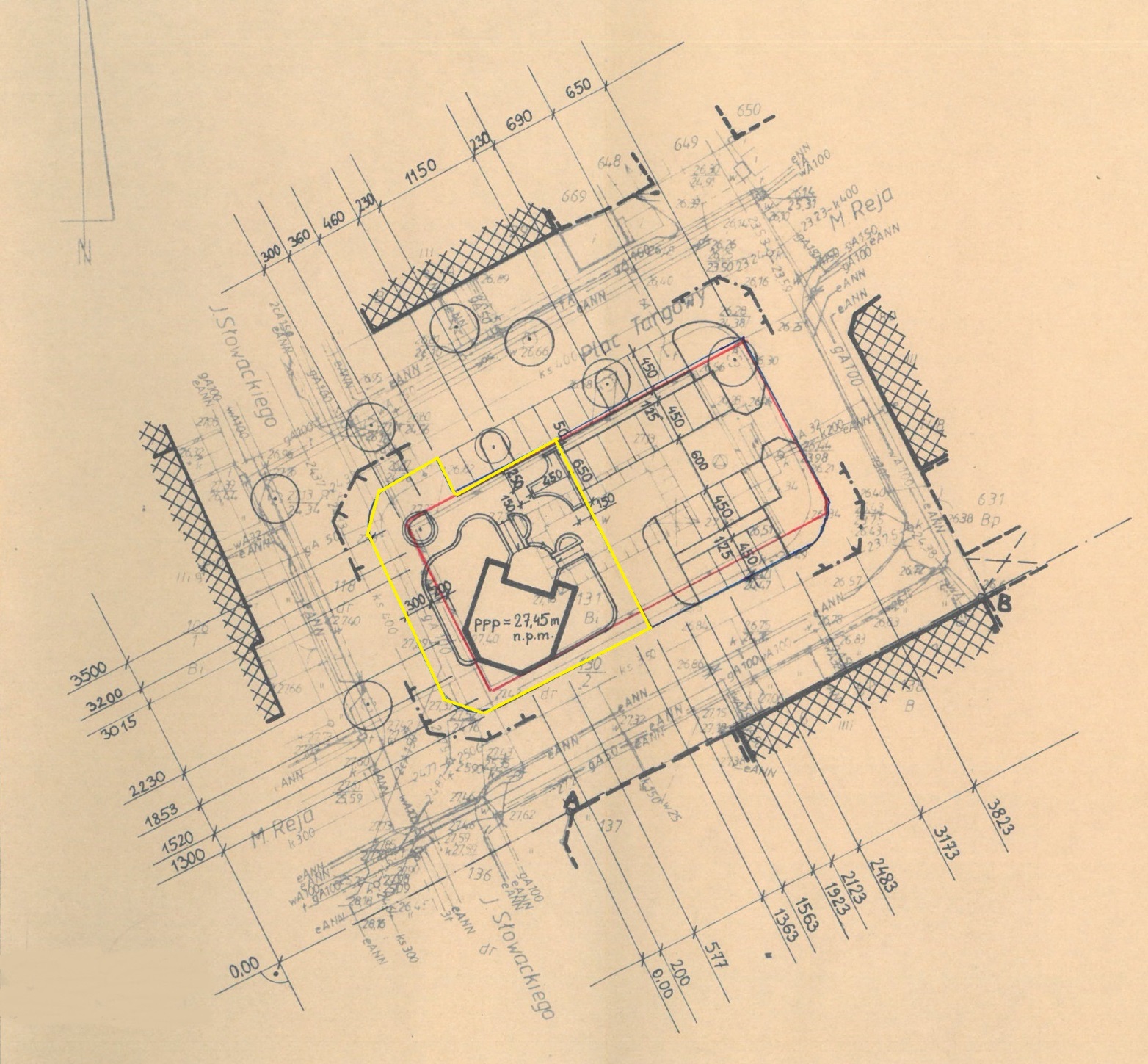 2. Szalet publiczny przy placu Wolności.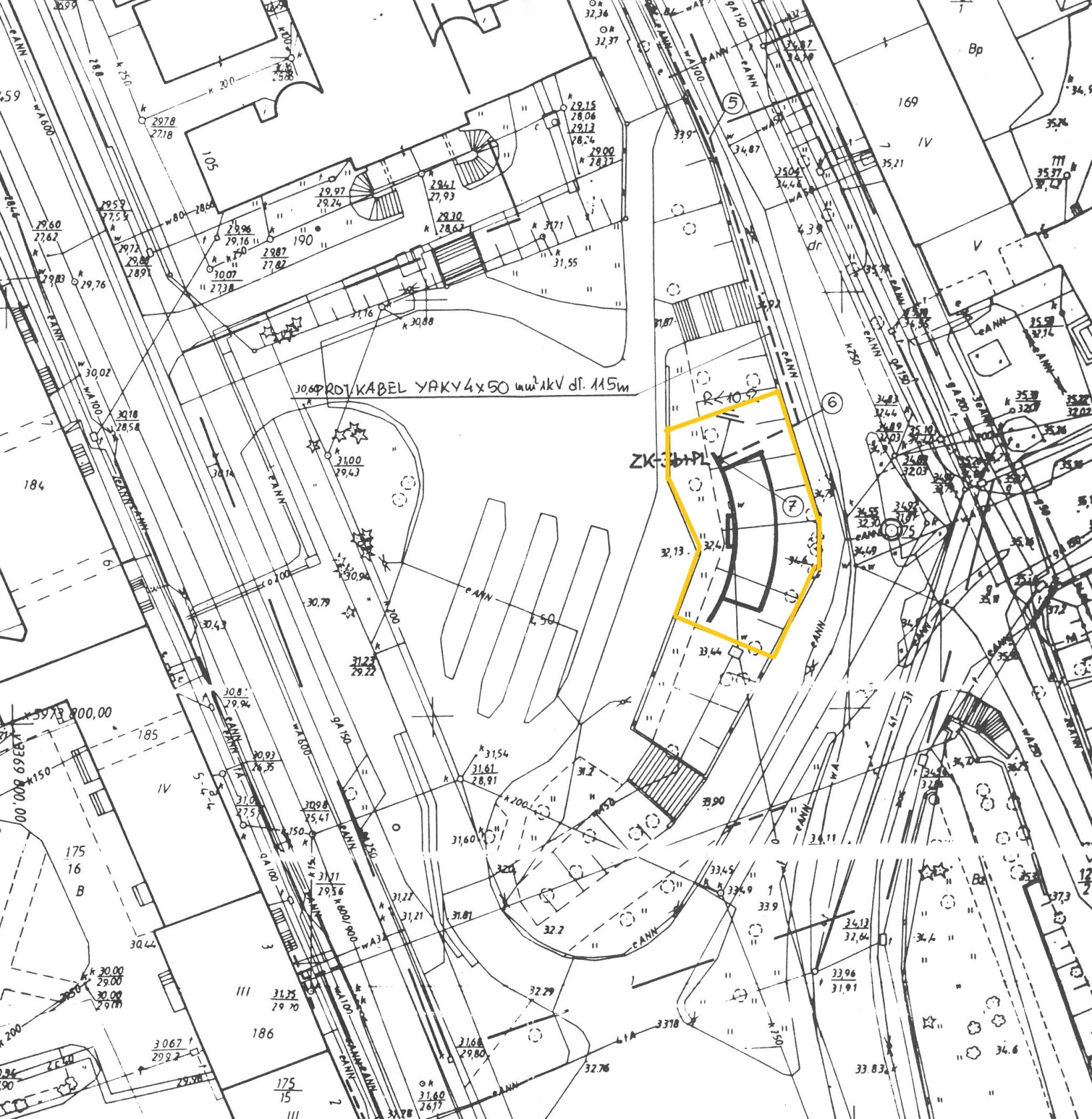 3. Szalet publiczny w parku Bolesława Chrobrego.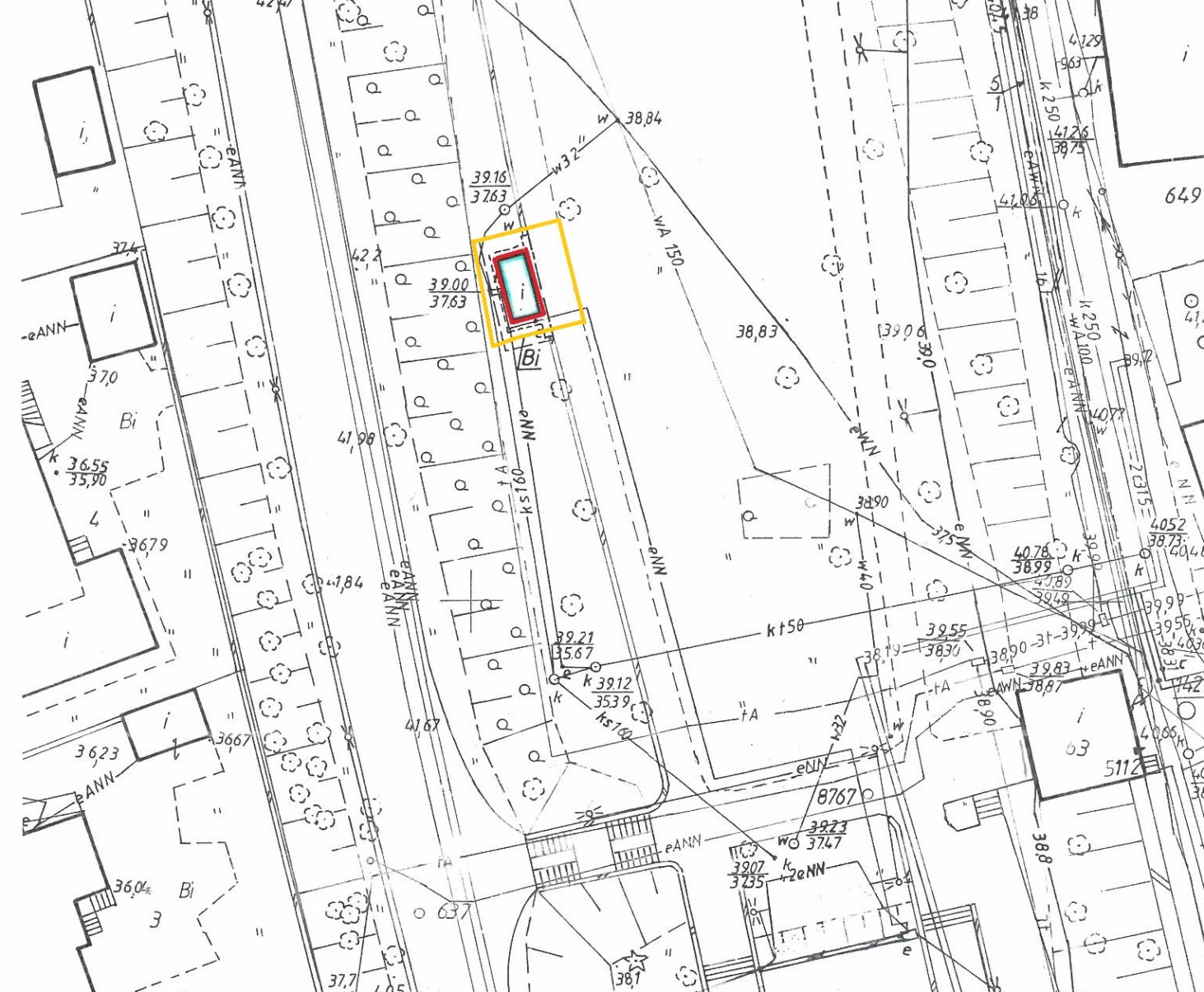 Załącznik nr 2 do umowy nr …………………..z dnia …………………………..Opis obiektów:szalet miejski przy pl. Targowym: wybudowany w latach 1996 – 1997, wartość inwestycji 191 975,00 zł, powierzchnia użytkowa 68,7 m2, kubatura 493,0 m3, ogrzewany elektrycznie,monitoring, 4 kamery (po 2 szt. w części damskiej i w części męskiej) wraz z serwerem rejestrującym, budynek parterowy, niepodpiwniczony, pokryty wysokim dachem wielospadowym z poddaszem nieużytkowym, wejście z podcienia wejściowego dostępnego po schodkach i po pochylniach dla osób na wózkach inwalidzkich, wykonany w technologii tradycyjnej, ściany zewnętrzne murowane z cegły ocieplone metodą lekką, otynkowane barwnym tynkiem, dołem obłożone płytkami klinkierowymi, ślusarka drzwi wejściowych i okien aluminiowa, ilość pomieszczeń: 15, w tym: 3 kabiny męskie (1 dla osób niepełnosprawnych), 4 kabiny damskie (1 dla osób niepełnosprawnych), pomieszczenie dla personelu, wyposażony w baterie 
o określonym czasie wypływu, 8 szt. umywalek, pisuary ze spłukiwaniem nożnym, 
7 szt. muszli ustępowych, elektryczny podgrzewacz wody, gaśnica;tereny przynależne do szaletu przy pl. Targowym: chodniki, tereny zielone 
– o powierzchni około 500 m2;szalet miejski przy pl. Wolności:wybudowany w 1999 roku,wartość inwestycji 441 035,85 zł,powierzchnia użytkowa 86,2 m2,kubatura 250,0 m3,ogrzewany centralą klimatyzacyjną wentylacyjną LBK-7 z rekuperatorem,budynek wolnostojący, jednokondygnacyjny, częściowo zagłębiony w skarpie 
z „zielonym dachem”, z wejściem od placu manewrowego przystanków autobusowych, o ilości pomieszczeń: 7, w tym: 1 wc męskie z 3 kabinami + 4 pisuary (1 dla osób niepełnosprawnych), 1 wc damskie z 5 kabinami (1 dla osób niepełnosprawnych), pomieszczenie dla personelu, stolarka okienna i drzwiowa 
z profili aluminiowych, szklona szybą antywłamaniową, wyposażony w 9 szt. umywalek z bateriami, miski ustępowe ścienne, pisuary typu Geberit z systemem spłukiwania elektronicznego na podczerwień, gaśnica;tereny przynależne do szaletu przy pl. Wolności:  tereny zielone – o powierzchni około 450 m2,;kontenerowa toaleta publiczna w parku Bolesława Chrobrego:rok produkcji: 2016,wymiary ok. 2,10 x 5,20 m,powierzchnia zabudowy 10,92 m2,powierzchnia użytkowa 8 m2,kubatura ok. 35 m3,ogrzewany elektrycznie, obiekt kontenerowy wraz z wyposażeniem oraz przyłączami: elektrycznym (zasilanie urządzeń i oświetlenia kontenera) i wodno – kanalizacyjnym; kontener o konstrukcji stalowej z wydzielonymi dwoma pomieszczeniami, każde z oddzielnym wejściem, oraz schowkiem do przechowywania środków czystości. Kontener na zewnątrz wyłożony lekką i trwałą płytą elewacyjną składające się z dwóch zewnętrznych warstw aluminium o grubości 0,5 mm każda, wewnątrz wyłożony blachą ocynkowana powlekaną, stolarka drzwiowa – 2 sztuki drzwi i stolarka okienna – 2 sztuki okien. Kabina damska i kabina męska wyposażone m.in. w muszle z automatycznie uruchamianym spłukiwaniem wody, bezdotykowy, sekwencyjnym podajnikiem mydła, ciepłej wody i suszarka do rąk, wrzutnik monet zamontowany na drzwiach wejściowych do kabin. W kabinie dla kobiet zamontowany jest przewijak dla niemowląt”;teren przynależne do szaletu w parku Bolesława Chrobrego: teren zielony 
i nawierzchnia utwardzona wokół toalety oraz dojście do kabin – teren o powierzchni około 50 m2.Załącznik nr 3 do umowy nr ……………z dnia ……………………………Tabelaryczne zestawienie ryczałtów miesięcznych i cen jednostkowych.*obiekt z pomieszczeniem dla stałej personalnej obsługi w godzinach funkcjonowania szaletu**obiekt typu kontenerowego lub inny bez pomieszczenia dla stałej personalnej obsługiZałącznik nr 4 do umowy nr ……………z dnia ……………………………INFORMACJAdotycząca przetwarzania danych osobowych w związku z realizacją zadania pn.: „Utrzymanie i obsługa szaletów publicznych w obiektach Gminy Miasto Stargard” przez MPGK na podstawie zawartej z ZUK umowyZgodnie z art. 14 oraz art. 13 Rozporządzenia PE i Rady (UE) 2016/679 z dnia 27 kwietnia 2016 r. 
w sprawie ochrony osób fizycznych w związku z przetwarzaniem danych osobowych i w sprawie swobodnego przepływu takich danych oraz uchylenia dyrektywy 95/46/WE (dalej RODO) informujemy, że:Administratorem danych osobowych przetwarzanych w związku z realizacją zadania na utrzymanie i obsługę szaletów publicznych w obiektach Gminy Miasto Stargard przez Miejskie Przedsiębiorstwo Gospodarki Komunalnej (dalej MPGK) jest Zarząd Usług Komunalnych w Stargardzie (dalej ZUK) 
z siedzibą w Stargardzie (73-110) przy ul. Pierwszej Brygady 35, tel. 91 834 18 30, zuk@zuk-stargard.plSprawami ochrony danych osobowych zajmuje się w ZUK Inspektor Ochrony Danych - dr Marlena Płonka, z którą można kontaktować się pod adresem iod@zuk-stargard.pl lub siedziby Administratora wskazanym powyżej.Przetwarzanie danych osobowych odbywa się na podstawie art. art. 6 ust. 1 lit. e RODO i jest niezbędne do wykonywania przez ZUK zadań realizowanych w interesie publicznym tj. utrzymanie 
i obsługa szaletów publicznych w obiektach Gminy Miasto Stargard - zgodnie z obowiązującym 
w ZUK Statutem oraz zawartą z MPGK umową.Odbiorcami Państwa danych osobowych mogą być podmioty, z którymi ZUK współpracuje 
w związku z wykonywaniem zadań statutowych oraz podmioty upoważnione z mocy prawa.Przysługuje Państwu prawo dostępu do danych oraz otrzymania ich kopii; prawo do sprostowania (poprawiania) swoich danych; prawo do usunięcia danych osobowych, w sytuacji, gdy przetwarzanie danych nie następuje w celu wywiązania się z obowiązku wynikającego z przepisu prawa lub 
w ramach sprawowania władzy publicznej; prawo do ograniczenia przetwarzania danych, przy czym przepisy odrębne mogą wyłączyć możliwość skorzystania z tego prawa. Prawa te można realizować kontaktując się z ZUK (pkt. 1 i 2).W przypadku uznania, że dane nie są przetwarzane zgodnie z prawem, przysługuje Państwu prawo do wniesienia skargi do Prezesa Urzędu Ochrony Danych Osobowych w Warszawie przy ul. Stawki 2.Podanie przez Państwo danych jest niezbędne do realizacji zadań wykonywanych przez ZUK 
w interesie publicznym a ich niepodanie uniemożliwi ich realizację, w tym wykonanie umowy zawartej pomiędzy ZUK a MPGK na utrzymanie i obsługę szaletów publicznych w obiektach Gminy Miasto Stargard.Państwa dane będą przetwarzane przez czas niezbędny do realizacji zadań wykonywanych przez ZUK w interesie publicznym i na podstawie zawartej z MPGK umowy, jednak nie dłużej niż to wynika 
z przepisów o obowiązku ich archiwizowania.Dane osobowe ZUK pozyskuje w wyniku ich udostępniania przez MPGK, który realizuje zadanie publiczne na podstawie zawartej z ZUK umowy na utrzymanie i obsługę szaletów publicznych 
w obiektach Gminy Miasto Stargard oraz bezpośrednio od osób, których te dotyczą.DyrektorZarządu Usług Komunalnych w StargardzieLp.Rodzaj usługiWynagrodzenie miesięczne netto[zł]Wynagrodzenie miesięczne brutto [zł]Zakładana ilośćZakładana wartość brutto usługi w ciągu trwania umowy10 miesięcy123456(kol. 4 x kol. 5)1.Usługa szaletu publicznego:1.1) ryczałt miesięczny za wykonanie usługi w szalecie przy pl. Targowym10 miesięcy1.2) ryczałt miesięczny za wykonanie usługi w szalecie przy pl. Wolności10 miesięcy1.3) ryczałt miesięczny za wykonanie usługi w szalecie na terenie parku Bolesława Chrobrego10 miesięcy2.Usługa oczyszczania z odbiorem odpadów i utrzymaniem zieleni oraz usługą odśnieżania, usuwania śliskości lub usuwania błota pośniegowego:2.1) ryczałt miesięczny za wykonanie usługi na terenie przy pl. Targowym (ok. 500 m2) 10 miesięcy2.2) ryczałt miesięczny za wykonanie usługi na terenie przy pl. Wolności (ok. 450 m2) 10 miesięcy2.3) ryczałt miesięczny za wykonanie usługi na terenie parku Bolesława Chrobrego (ok. 50 m2) 10 miesięcy3.Dodatkowe godziny funkcjonowania szaletu bez względu na lokalizację – ryczałt za godzinę(płatne tylko w przypadku usługi dodatkowej świadczonej poza godzinami ustalonymi na stałe w umowie, po uzgodnieniu z inspektorem nadzoru Zamawiającego)cena za dodatkową 1 godz. funkcjonowania jednego, dowolnego szaletu …………. złcena za dodatkową 1 godz. funkcjonowania jednego, dowolnego szaletu …………. zł40 godzin………………[cena 1 godziny x 40 godzin]………………………..4.Usługa utrzymania dodatkowego obiektu z zapewnieniami stałej obsługi obiektu. Ustala się cenę dodatkowego obiektu na uśrednioną cenę z pozycji 1.1) i 1.2) oraz pozycji 2.1) i 2.2) tabeli.5.Usługa utrzymania dodatkowego obiektu z zapewnieniem kontroli wg. zasad określonych w § 2 ust. 1 pkt 4. Umowy.  Ustala się cenę dodatkowego obiektu na sumę cen z pozycji 1.3) i 2.3) tabeli.6.Razem suma z wierszy 1. i 2. będąca wielkością miesięcznego wynagrodzenia 7.OFEROWANA CENA BRUTTO (suma wierszy 1. do 3. kol. 6):(cena całkowita podlegająca ocenie)7.OFEROWANA CENA BRUTTO (suma wierszy 1. do 3. kol. 6):(cena całkowita podlegająca ocenie)7.OFEROWANA CENA BRUTTO (suma wierszy 1. do 3. kol. 6):(cena całkowita podlegająca ocenie)7.OFEROWANA CENA BRUTTO (suma wierszy 1. do 3. kol. 6):(cena całkowita podlegająca ocenie)7.OFEROWANA CENA BRUTTO (suma wierszy 1. do 3. kol. 6):(cena całkowita podlegająca ocenie)Lp.Część zamówienia, którą Wykonawca zamierza zlecić Podwykonawcy, należy wskazać opisując zakres i udział procentowy.Dane podwykonawcy:Nazwa podwykonawcyDane adresowe i telefoniczneWskazanie osoby do kontaktuLp.Część zamówienia,  którą  Wykonawca zamierza wykonać własnymi siłamiZamawiający 
nazwa i adresPrzedmiot robótWartość usługTerminy realizacjiTerminy realizacjiZamawiający 
nazwa i adresPrzedmiot robótWartość usługrozpoczęciazakończeniaLp.UsługaOpis sposobu wykonania1.Dokonywanie kontroli świadczonych usług przez wyznaczonego pracownika Wykonawcy. Sprawdzana będzie czystość, porządek w obiektach, sprawność urządzeń, zaopatrzenie w środki czystości, trzeźwość pracowników. Trzy razy w tygodniu2. Usuwanie usterek, drobne naprawy w dni robocze.Czas reakcji od momentu zgłoszenia do czasu rozpoczęcia fizycznych czynności naprawczych (np. czas w jakim jest w stanie dojechać do szaletów i rozpocząć czynności naprawcze wyznaczona osoba naprawiająca urządzenie; czas na wykonanie prac porządkowych lub związanych z utrzymaniem czystości itp.)Czas reakcji 2 godziny od momentu zgłoszenia przez pracowników, służby miejskie, policję i użytkowników do czasu rozpoczęcia fizycznych czynności naprawczych.3.Usuwanie drobnych napraw i usterek w soboty, niedziele i święta.W ciągu 2 godziny wykonawca przewiduje wykonanie drobnych napraw w soboty, niedziele 
i święta w zakresie:- przepychania i udrażniania przepustów i rur- zabezpieczenia urządzeń 
i budynku uszkodzonych 
w wypadku aktu wandalizmu, zdarzeń losowych itp. , zgłoszonych odpowiednim organom (policja, straż miejska), a także przyjęcie informacji od powyższych służb zauważonych zniszczeniach i usterkach4.Czas reakcji w przypadku braku środków sanitarnych w dni robocze – czas potrzebny na dowiezienie zaopatrzenia od momentu zauważenia lub zgłoszenia braków (np. ręczniki papierowe, papier toaletowy, mydło, płyny dezynfekujące, płyny do mycia podłóg, szufelki, zmiotki, elementy wymienne do mopów itp.)Na bieżąco5.Dowóz środków sanitarnych w przypadku zgłoszonych braków w soboty, niedziele oraz w święta, w które szalety są czynne.Na bieżąco6.Sposób i czas reakcji w przypadku zgłoszenia interwencji w sprawach: niedrożności sieci kanalizacyjnej*, nieporządku panującego na terenach przyległych do szaletów powierzonych w utrzymanie, zalegających liści w rynnie na dachu itp.Czas reakcji 2 godziny w przypadku zgłoszenia interwencji przez użytkowników, służby miejskie, straż  miejską, inspektorów miejskich. Interwencje we wszystkich przypadkach realizowane będą przez pracownika dyżurnego po przez kontakt telefonicznyLp.Rodzaj usługiWynagrodzenie brutto
[zł]1.Usługa szaletu publicznego:	Usługa szaletu publicznego:	1.1) ryczałt miesięczny za wykonanie usługi w szalecie przy pl. Targowym;1.2) ryczałt miesięczny za wykonanie usługi w szalecie przy pl. Wolności;1.3) ryczałt miesięczny za wykonanie usługi w kontenerowym szalecie w parku Bolesława Chrobrego;2.Usługa oczyszczania z zapewnieniem odbioru odpadów i utrzymaniem zieleni oraz usługą odśnieżania, usuwania śliskości lub usuwania błota pośniegowego:Usługa oczyszczania z zapewnieniem odbioru odpadów i utrzymaniem zieleni oraz usługą odśnieżania, usuwania śliskości lub usuwania błota pośniegowego:2.1) ryczałt miesięczny za wykonanie usługi na terenie przy pl. Targowym:2.2) ryczałt miesięczny za wykonanie usługi na terenie przy pl. Wolności;2.3) ryczałt miesięczny za wykonanie usługi na terenie przy kontenerowym szalecie w parku Bolesława Chrobrego;3.Dodatkowa godzina funkcjonowania szaletu bez względu na lokalizację – ryczałt za godzinę (płatne tylko w przypadku usługi dodatkowej świadczonej poza godzinami ustalonymi na stałe w umowie, po uzgodnieniu z inspektorem nadzoru Zamawiającego).4.Usługa utrzymania dodatkowego obiektu* z zapewnieniami stałej obsługi obiektu; Ustala się cenę dodatkowego obiektu na uśrednioną cenę z pozycji 1.1) i 1.2) oraz pozycji 2.1) i 2.2) tabeli. 5.Usługa utrzymania dodatkowego obiektu** z zapewnieniem kontroli wg. zasad określonych w § 2 ust. 1 pkt 4.  Ustala się cenę dodatkowego obiektu na sumę cen 
z pozycji 1.3) i 2.3) tabeli.